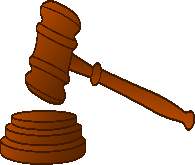 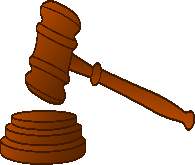 Berlin TownshipMayor and Council 2022 Meetings DatesThe meetings will begin at 5:30 pmJanuary 		 3     Reorganization Meeting at 3:00 pmFebruary 	14March  		14April		11May			 9June		13July			11August		8	September	12October		24November	21December	12